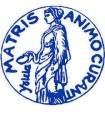 SCHEDA DI ISCRIZIONEA.I.D.M. SEZIONE  NAPOLI “POLINNIA MARCONI” 19° CORSO DI FORMAZIONE ECMpresso Auditorium Ordine dei Medici Chirurghi ed Odontoiatri di NapoliVia Riviera di Chiaia 9/c– NapoliLa medicina di genere entra nel Servizio Sanitario NazionaleNapoli, 8 maggio 2018PARTECIPANTE (compilare in stampatello e inviare per e-mail a : aidm.pmarconi@gmail.com)Nome………………………………………………………………………………………………………………………………………………Cognome…………………………………………………………………………………………………………………………………………Via…………………………………………………………………………………………………………………………………………………..Città……………………………………………………………………………………………(……………)cap.……………………………..Telefono…………………………cell…………………………E-mail……………………………………………………………………..Qualifica……………………………………………………………………………..N° Iscriz. Ordine ……………..…………………Istituto…………………………………………………………………………………………………………………………………………….Socia AIDM               Sì                        No       Esprimo consenso al trattamento dei miei dati personali ai sensi del D. L. 196/03. I dati saranno trattati al  fine di erogare i servizi connessi (crediti ECM). Non saranno diffusi né comunicati a soggetti diversi da quelli che concorrono alla prestazione dei servizi richiesti                                                                                                           ………………………………………………………………………………………….                                                                                                                         Firma     Esprimo consenso al trattamento dei miei dati finalizzato a ricevere informative su iniziative scientifiche o divulgative inerenti i temi congressuali                                                                  ……………………………………………………………………………………………….                                                                                                                        Firma